Unit 7 Lesson 4: Draw Flat ShapesWU Notice and Wonder: Dot Paper (Warm up)Student Task StatementWhat do you notice?
What do you wonder?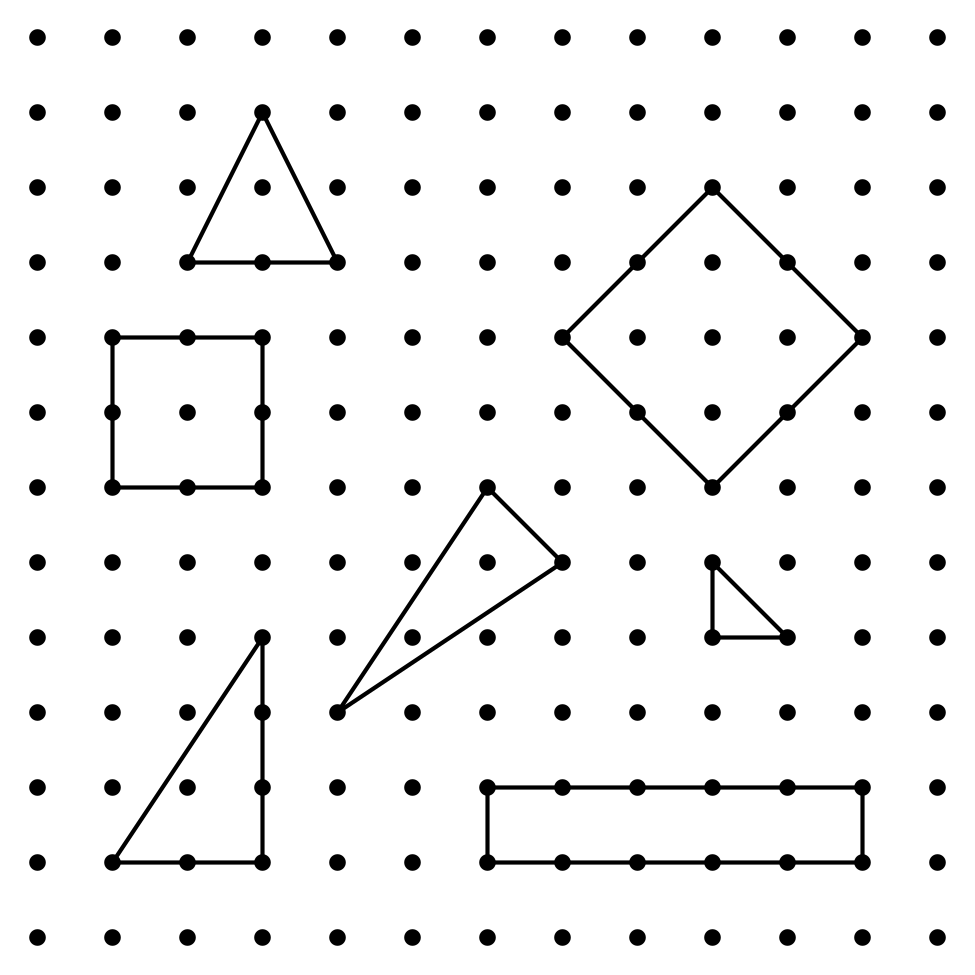 1 Draw Shapes on Dot PaperStudent Task StatementPick a shape card.Each partner draws the shape on dot paper.Take turns describing the shape you drew.2 Introduce How Are They the Same, Grade 1 ShapesStudent Task Statement3 Centers: Choice TimeStudent Task StatementChoose a center.Capture Squares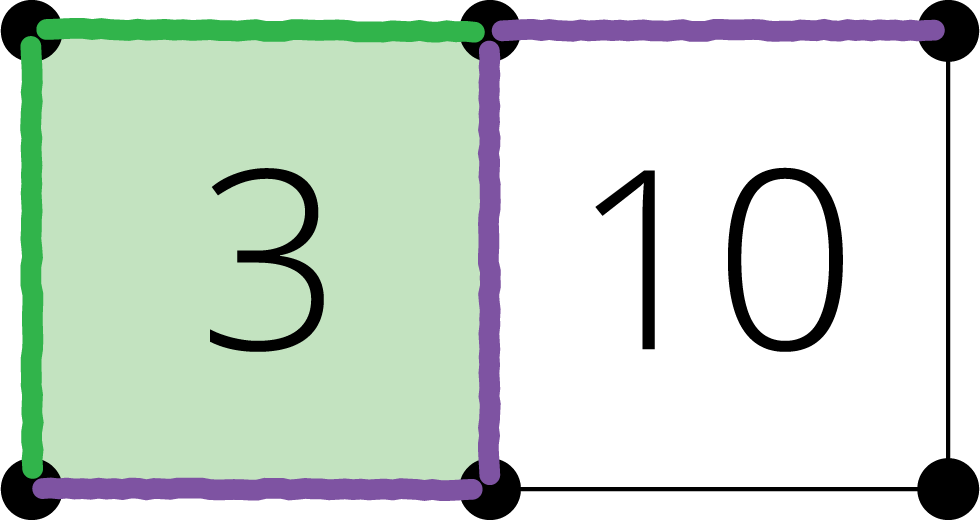 Compare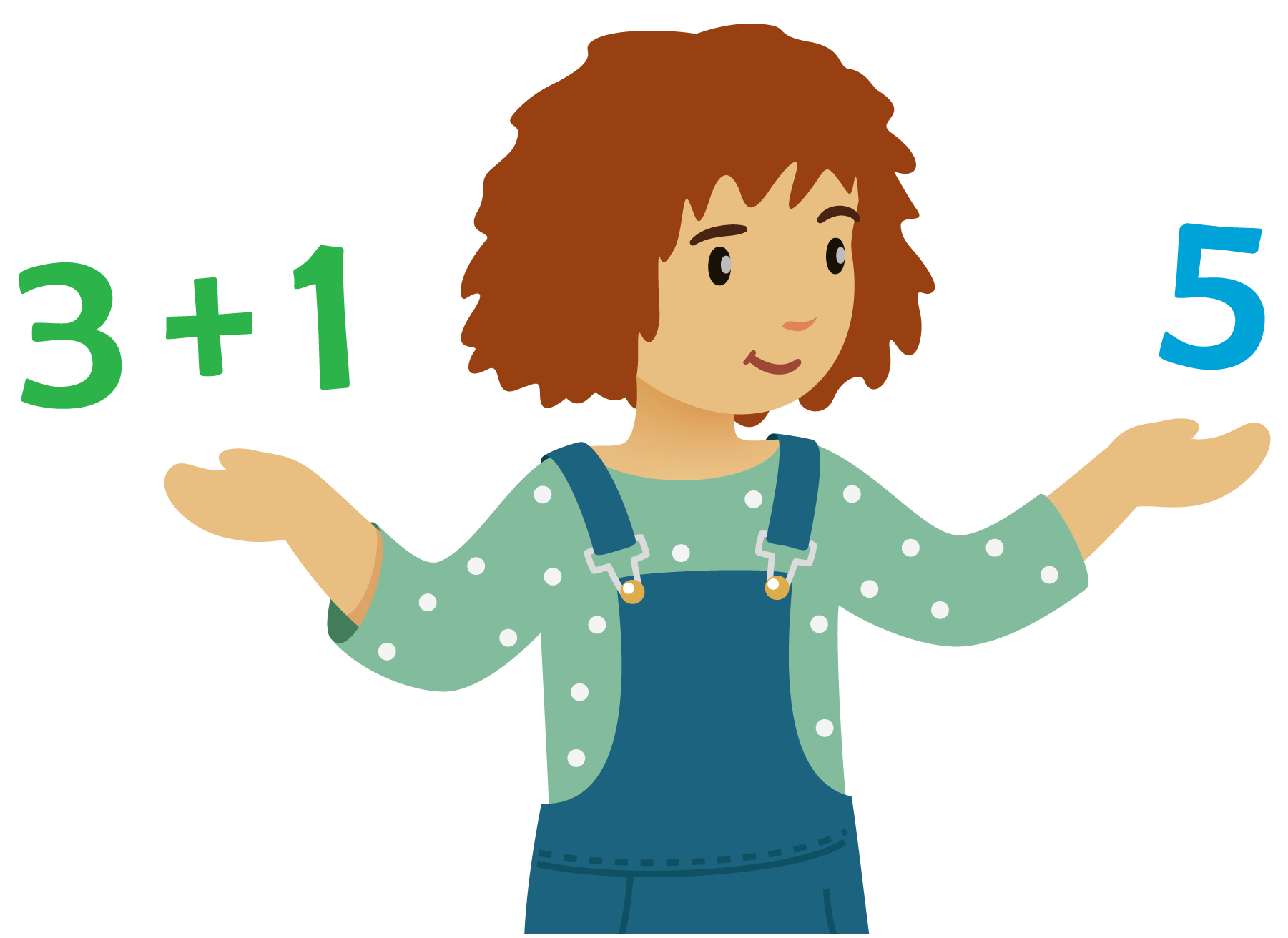 How Close?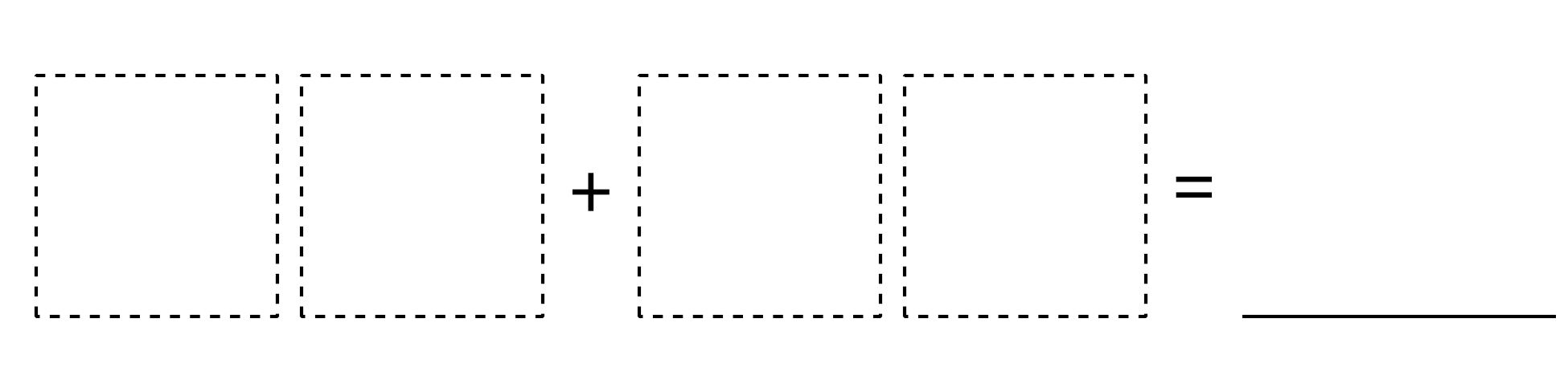 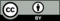 © CC BY 2021 Illustrative Mathematics®